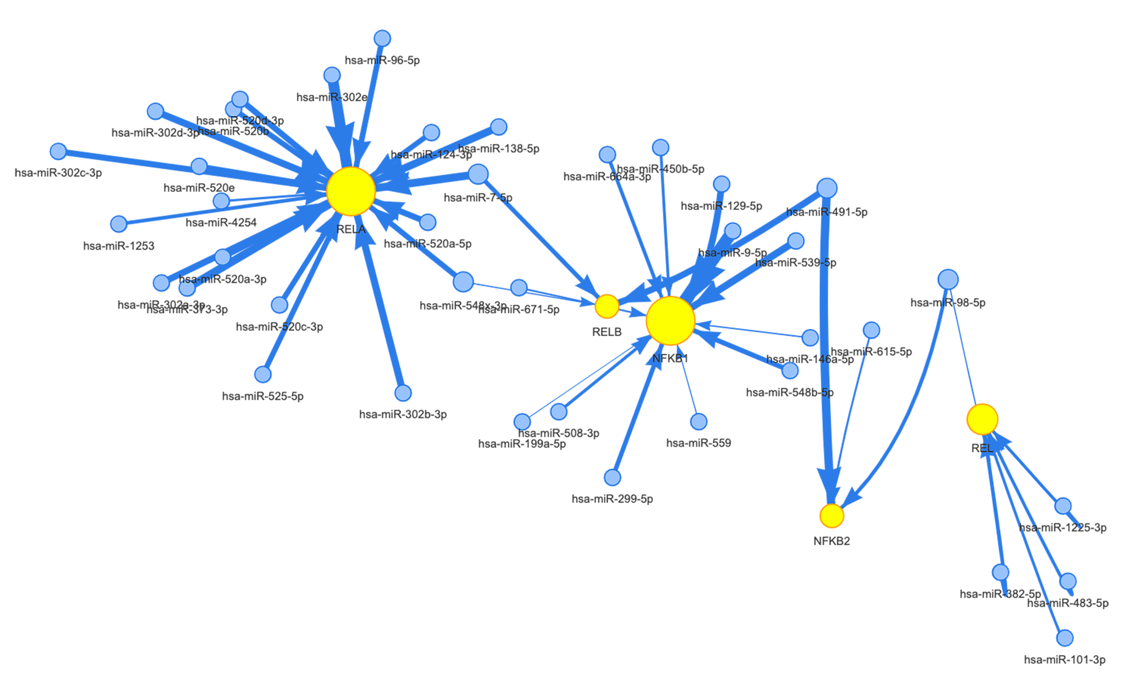 Supplementary Figure 1. NF-κB family associated miRNA regulation network showing the regulation of miRNAs to NF-κB familySupplementary Table 1. The top 10 significant genes correlated with NF-κB family in HCC.Supplementary Table 2. Correlation analysis between RelB and gene biomarkers of immune cells in HCC (TIMER).Supplementary Table 3. Correlation analysis between NF-κB2 and gene biomarkers of immune cells in HCC (TIMER).Supplementary Table 4. The Kinase and miRNA-target networks of RelB in HCC (LinkedOmics).Table 5. The Kinase and miRNA-target networks of NF-κB2 in HCC (LinkedOmics).NF-κB familyCorrelated genesRelARelBRelNF-κB1 NF-κB2ZDHHC5, DPF2, C2CD3, MARK2, VPS37C, AMBRA1, SF1, GANAB, DNAJC14, SAP130NF-κB2, GRAMD1A, PDCD5, NFKBIE, VASP, SYMPK, AC002398.13, PVRL2, TMEM147, SMG9KLHL28, NONOP2, PHC3, RP11-159G9.5, LTN1, ERCC6L2, PIK3C2A, RANBP2, KMT2E, CTDSPL2RELB, CDC42SE2, KLC2, CHTOP, ATXN2L, UIMC1, RNF44, NFKBIE, GPBP1, BIRC3EIF4E, YTHDC1, TET2, DNAJB14, ZBTB1, UBE2D3, LAMTOR3, PPP3CA, G3BP2, OTUD4Immune cellsBiomarkersCorP-valueCorCorP-valueCD8+ T cellCD8ACD8B0.3130.297******0.2530.248************T cell (general)CD3DCD3ECD20.4410.420.427*********0.4010.380.39******************B cellCD19CD79A0.3040.301******0.2520.238************MonocyteCD86CD115(CSF1R)0.4910.446******0.4630.41************TAMCCL2CD68IL100.410.3430.359*********0.3660.2840.3******************M1 MacrophageINOS (NOS2)IRF5COX2(PTGS2)0.0710.3880.3720.171******0.0480.3840.3240.375******0.375******M2 MacrophageCD163VSIG4MS4A4A0.2440.3590.332*********0.1780.320.285******************NeutrophilsCD66b (CEACAM8)CD11b (ITGAM)CCR70.0210.5440.3440.683******0.0120.5170.2890.822******0.822******Natural killer cellKIR2DL1KIR2DL3KIR2DL4KIR3DL1KIR3DL2KIR3DL3KIR2DS4-0.0270.1420.161-0.0280.1040.0360.0410.605****0.595*0.4880.426-0.0650.1230.128-0.0630.060.020.0290.225**0.2430.270.7050.5880.225**0.2430.270.7050.588Dendritic cellHLA-DPB1HLA-DQB1HLA-DRAHLA-DPA1BDCA-1(CD1C)BDCA-4(NRP1)CD11c (ITGAX)0.4470.3510.420.4160.3540.2010.52*********************0.4090.30.3760.3780.3040.1570.49****************************************Th1T-bet (TBX21)STAT4STAT1IFN-g (IFNG)TNF-a (TNF)0.1920.520.4570.230.411***************0.1240.4890.4350.1950.379************************Th2GATA3STAT6STAT5AIL130.3590.190.4180.084*********0.1060.3180.1860.3780.071*********0.19*********0.19TfhBCL6IL210.0130.1090.8*0.0110.1040.8420.05460.8420.0546Th17STAT3IL17A0.2880.06***0.2450.2540.046***0.39***0.39TregFOXP3CCR8STAT5BTGFb (TGFB1)0.1060.4140.0610.503****0.238***0.0740.3840.0910.460.173***0.0901***0.173***0.0901***T cell exhaustionPD-1 (PDCD1)CTLA4LAG3TIM-3 (HAVCR2)GZMB0.4230.4080.1910.4980.138**************0.3810.360.1360.4710.077**********0.155**********0.155Immune cellsBiomarkersNoneNonePurityPurityPurityImmune cellsBiomarkersCorP-valueCorCorP-valueCD8+ T cellCD8ACD8B0.2750.221******0.2190.173**********T cell (general)CD3DCD3ECD20.3360.3530.351*********0.2990.310.314******************B cellCD19CD79A0.280.242******0.2320.193************MonocyteCD86CD115(CSF1R)0.4120.385******0.3780.344************TAMCCL2CD68IL100.2980.2830.296*********0.250.2310.232******************M1 MacrophageINOS (NOS2)IRF5COX2(PTGS2)0.050.4160.3240.336******0.0290.4180.280.588******0.588******M2 MacrophageCD163VSIG4MS4A4A0.2150.2940.294*********0.1390.2480.24****************NeutrophilsCD66b (CEACAM8)CD11b (ITGAM)CCR7-0.0180.5120.3040.727******-0.0370.4920.2520.497******0.497******Natural killer cellKIR2DL1KIR2DL3KIR2DL4KIR3DL1KIR3DL2KIR3DL3KIR2DS4-0.0440.1340.166-0.0240.1080.0410.0590.403****0.643*0.4310.255-0.0820.1330.138-0.0410.0620.0040.0480.129**0.4490.250.9430.3780.129**0.4490.250.9430.378Dendritic cellHLA-DPB1HLA-DQB1HLA-DRAHLA-DPA1BDCA-1(CD1C)BDCA-4(NRP1)CD11c (ITGAX)0.3670.2910.3710.360.2630.2190.478*********************0.3220.2390.3290.3140.2130.1850.451******************************************Th1T-bet (TBX21)STAT4STAT1IFN-g (IFNG)TNF-a (TNF)0.1570.3990.3670.2060.385**************0.0930.3710.3420.1770.3640.0858***********0.0858***********Th2GATA3STAT6STAT5AIL130.310.2820.370.073*********0.1590.270.2850.3270.053*********0.331*********0.331TfhBCL6IL210.120.113**0.1160.104*0.0525*0.0525Th17STAT3IL17A0.3110.079***0.1280.2770.049***0.359***0.359TregFOXP3CCR8STAT5BTGFb (TGFB1)0.1130.410.1710.387**********0.0790.3820.1980.3510.142*********0.142*********T cell exhaustionPD-1 (PDCD1)CTLA4LAG3TIM-3 (HAVCR2)GZMB0.3670.4120.1480.4080.104************0.3460.3830.1030.3730.046******0.056***0.394******0.056***0.394Geneset LeadingEdgeNum P-value Kinase TargetmiRNA TargetKinase_ SYKKinase_ LCKKinase_ PRKCGKinase_ LYNKinase_ ROCK1ATAAGCT, MIR-21TAATGTG, MIR-323ATGTTAA, MIR-302CTAGGTCA, MIR-192, MIR-215TCTATGA, MIR-376A,MIR-376B192218251338507215250000 00000 0Geneset LeadingEdgeNum P-value Kinase TargetmiRNA TargetKinase_ CHUKKinase_ PPKDCKinase_ IKBKBKinase_ ROCK1Kinase_ PPKCAACACTGG, MIR-199A,MIR-199BGCATTTG, MIR-105TAGCTTT, MIR-9 TGCACTT, MIR-519C,MIR-519B,MIR-519AGCTTGAA, MIR-49886101568415769139370000 00000 0